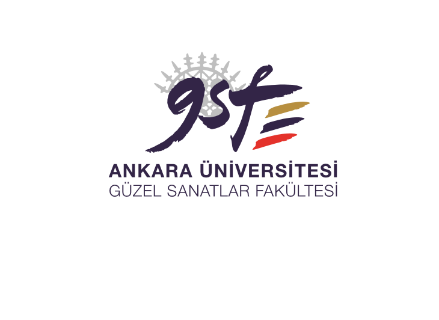 DEKANLIK MAKAMINA    Fakültemiz ………………………… kullanılmak üzere aşağıda cinsi ve miktarı belirtilen malzemenin satın alınması hususunu onayınıza arz ederim.…../…./………Fakülte Bütçesinden alınması uygundur.Nezihe ER                                                                                                                                               Fakülte SekreteriOLURProf. Dr. Ömer ADIGÜZELDekanSIRA NOALINACAK MALZEMENİN VE ONARIMIN CİNSİTEKNİK ÖZELLİKLERİMİKTARI1234567891011